 Sammandraget Norrmalmia sporthall den 12/3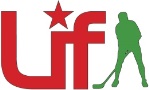 Arbetspass börjar 8.30 för alla föräldrar och vi slutar samma tid ca 12.15 då vi är klara. Alla hjälps åt med att bygga sarg direkt samt städning och riva sarg mm. Gör stora chokladbollar och långpannekakorna typ 6X6 cm. AnsvarsområdeFörälder till barnArbetsuppgift Matchvärd 1Baka långpannekakaJack Hämta nyckel på lokalbokningen Kultur och fritid fredag på kontorstid samt återlämna måndag. Märka upp omklädningsrum, ta med egna lappar med lagnamn, tejp. Var först på plats och lås upp hallen samt toaletterna en dam en herr i foajén, omklädningsrummen samt köket, tänder foajén i rummet innanför kiosken.Ta emot lagen och välkomnar alla och checkar av vem/ vilka de är. Tar in dommararvode(Papper från domarna) och lägger det i kassaskrinet sedan, Lif betalar sedan ut lön. Matchvärdsvästar. Pratar med Åsa Borg före så de får allt klart för sig. Släcker och låser då vi är klara.Matchvärd 2Baka långpannekaka JakobSamma som ovanSekretariat 1Baka långpannekakaErikSkriv ut matchschema och sätt upp synligt samt eget ex . Kolla att man har koll på hur matchklockan fungerar. Vid frågor kontakta Åsa Borg Håll tider, matchklocka, avblåsning, matchprotokoll. Matchprotokoll = skriv ut en bunt och ta med det själv. Sekretariat 2HugoSamma som ovan Sargbygge, städ 1Baka långpannekakaKevinDET VIKTIGASTE ÄR ATT FÖRST GÖRA SARGEN KLAR. Kolla med Åsa Borg om ni är osäker hur ni ska bygga Skriv ut anvisning. Under dagen : Plocka skräp. Kontrollera att detta är gjort innan vi lämnar: Städat toaletter foajé, töm sopkorgar, ta bort ev. fläckar på golv. Städat Hall, läktare, foajé, omklädningsrum = Sopkorgar, plocka skräp, ta bort fläckar. Alla sopor skall samlas ihop i säckar och ställas innan för ytterdörren. Städvagn finns i lilla rummet bakom kiosken/ Kök samt mellan omklädningsrummen i ett rum. Städschema skall finnas på plats.Sargbygge, städ 2 1 sats Gluten och laktosfria chokladbollar	KasperSamma som ovanKiosk/kök/Inköp 11 sats Gluten och laktosfria chokladbollar		OlleHämta växelkassa fredag och återlämna växelkassa till sekreterare Helena Roos efter överenskommelse. Hämta grejer från skrubben på Norrmalm. Köpa in det som saknas. Koka kaffe direkt på morgon, All försäljning, korv, fika, kaffe, festis, vatten, frukt. Diska och städa kök, töm soporKiosk/kök/Inköp 21 sats Gluten och laktosfria chokladbollar	MelvinSamma som ovanKiosk/kök/Inköp 31 sats Gluten och laktosfria chokladbollar	Jeremias Samma som ovan